                                IMA COIMBATORE  BRANCH                            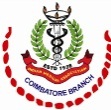 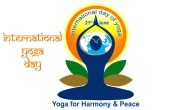 INTERNATIONAL YOGA dayInter school yoga competitionDATE:30.06.2019                                                     TIME: 8.00AM TO 11AMPLACE:IMA Hall      Competition open for all school students and public below 18 years.Students should be sponsored by the school and to be accompanied by the master.Public should bring the age proof certificate.Participation certificate will be given to all participants.Report to IMA HALL  at 8 AM on 30.6.19      1st and 2nd and 3rd from each group will be awarded.      Judges decision is final.       Last date for Registration is 27.6.19.  Registration fee per student Rs.100/=       Breakfast will be served at the venue.Contact details : 0422 2471824, 9566365577, 9843053255.Please send the Registration form to  Indian Medical Association, 92, Syrian Church Road,Coimbatore 641 001 or E Mail to imacoimbatore@gmail.com----------------------------------------------------------------------------------------------------------  GROUP A          5 years  to   7 years                            1st std    to   3rd std  1.Padhahasthana2.Sashang - asana3.Bhujangasana4.Chakrashana.                 Any two asana + One special asana------------------------------------------------------------------------------------------------------GROUP B          8 years  TO   12 years                           3rd std     TO   6th std  1.Padmasana2.Gomuha asana3.Ushtra asana4.Aehapadha sirasasana                       Any two asana +one advance asana------------------------------------------------------------------------------------------------- GROUP C        13 years  TO  16 years1.Patchimothasana2.Sarvangasana3.Dhanurasana4.Thrikona asana                             Any two asana +one advance asana----------------------------------------------------------------------------------------------------GROUP  D          17 years  TO   18 years1.Sirasasana2.Halaasana3.Mayurasana4.Uthitha padmasana                                 Any two asana + special asanaDr.M.Marippan          Dr.N.Sathian             Dr.K.Priya            Dr.M.Doriakannan    President                  Secretary        Finance Secretary      Project coordinator ----------------------------------------------------------------------------------------------------------------Registration FormIMA  Inter School Yoga competition 2019 Name:                                                                  Gender :Age    :                                                                    D.O.B :Address:GROUP                 A               B                 C               D Student/ yoga memberI clarify that the above information is true to the best of my knowledge.Signature